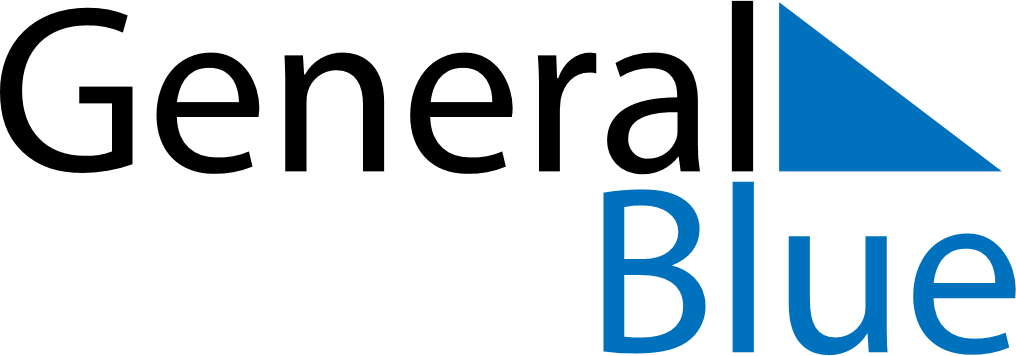 June 2024June 2024June 2024June 2024June 2024June 2024June 2024Pirae, Iles du Vent, French PolynesiaPirae, Iles du Vent, French PolynesiaPirae, Iles du Vent, French PolynesiaPirae, Iles du Vent, French PolynesiaPirae, Iles du Vent, French PolynesiaPirae, Iles du Vent, French PolynesiaPirae, Iles du Vent, French PolynesiaSundayMondayMondayTuesdayWednesdayThursdayFridaySaturday1Sunrise: 6:21 AMSunset: 5:30 PMDaylight: 11 hours and 8 minutes.23345678Sunrise: 6:22 AMSunset: 5:30 PMDaylight: 11 hours and 8 minutes.Sunrise: 6:22 AMSunset: 5:30 PMDaylight: 11 hours and 7 minutes.Sunrise: 6:22 AMSunset: 5:30 PMDaylight: 11 hours and 7 minutes.Sunrise: 6:22 AMSunset: 5:30 PMDaylight: 11 hours and 7 minutes.Sunrise: 6:23 AMSunset: 5:30 PMDaylight: 11 hours and 7 minutes.Sunrise: 6:23 AMSunset: 5:30 PMDaylight: 11 hours and 6 minutes.Sunrise: 6:23 AMSunset: 5:30 PMDaylight: 11 hours and 6 minutes.Sunrise: 6:24 AMSunset: 5:30 PMDaylight: 11 hours and 6 minutes.910101112131415Sunrise: 6:24 AMSunset: 5:30 PMDaylight: 11 hours and 6 minutes.Sunrise: 6:24 AMSunset: 5:30 PMDaylight: 11 hours and 5 minutes.Sunrise: 6:24 AMSunset: 5:30 PMDaylight: 11 hours and 5 minutes.Sunrise: 6:25 AMSunset: 5:30 PMDaylight: 11 hours and 5 minutes.Sunrise: 6:25 AMSunset: 5:30 PMDaylight: 11 hours and 5 minutes.Sunrise: 6:25 AMSunset: 5:30 PMDaylight: 11 hours and 5 minutes.Sunrise: 6:25 AMSunset: 5:31 PMDaylight: 11 hours and 5 minutes.Sunrise: 6:26 AMSunset: 5:31 PMDaylight: 11 hours and 5 minutes.1617171819202122Sunrise: 6:26 AMSunset: 5:31 PMDaylight: 11 hours and 4 minutes.Sunrise: 6:26 AMSunset: 5:31 PMDaylight: 11 hours and 4 minutes.Sunrise: 6:26 AMSunset: 5:31 PMDaylight: 11 hours and 4 minutes.Sunrise: 6:26 AMSunset: 5:31 PMDaylight: 11 hours and 4 minutes.Sunrise: 6:27 AMSunset: 5:31 PMDaylight: 11 hours and 4 minutes.Sunrise: 6:27 AMSunset: 5:32 PMDaylight: 11 hours and 4 minutes.Sunrise: 6:27 AMSunset: 5:32 PMDaylight: 11 hours and 4 minutes.Sunrise: 6:27 AMSunset: 5:32 PMDaylight: 11 hours and 4 minutes.2324242526272829Sunrise: 6:28 AMSunset: 5:32 PMDaylight: 11 hours and 4 minutes.Sunrise: 6:28 AMSunset: 5:33 PMDaylight: 11 hours and 4 minutes.Sunrise: 6:28 AMSunset: 5:33 PMDaylight: 11 hours and 4 minutes.Sunrise: 6:28 AMSunset: 5:33 PMDaylight: 11 hours and 4 minutes.Sunrise: 6:28 AMSunset: 5:33 PMDaylight: 11 hours and 4 minutes.Sunrise: 6:28 AMSunset: 5:33 PMDaylight: 11 hours and 5 minutes.Sunrise: 6:28 AMSunset: 5:34 PMDaylight: 11 hours and 5 minutes.Sunrise: 6:29 AMSunset: 5:34 PMDaylight: 11 hours and 5 minutes.30Sunrise: 6:29 AMSunset: 5:34 PMDaylight: 11 hours and 5 minutes.